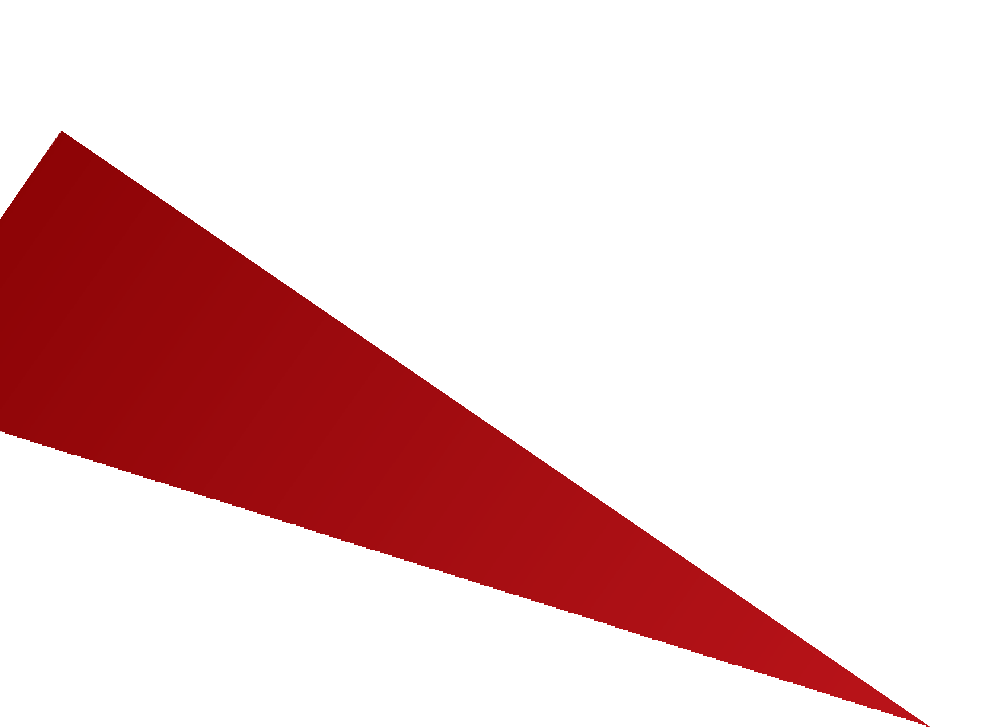 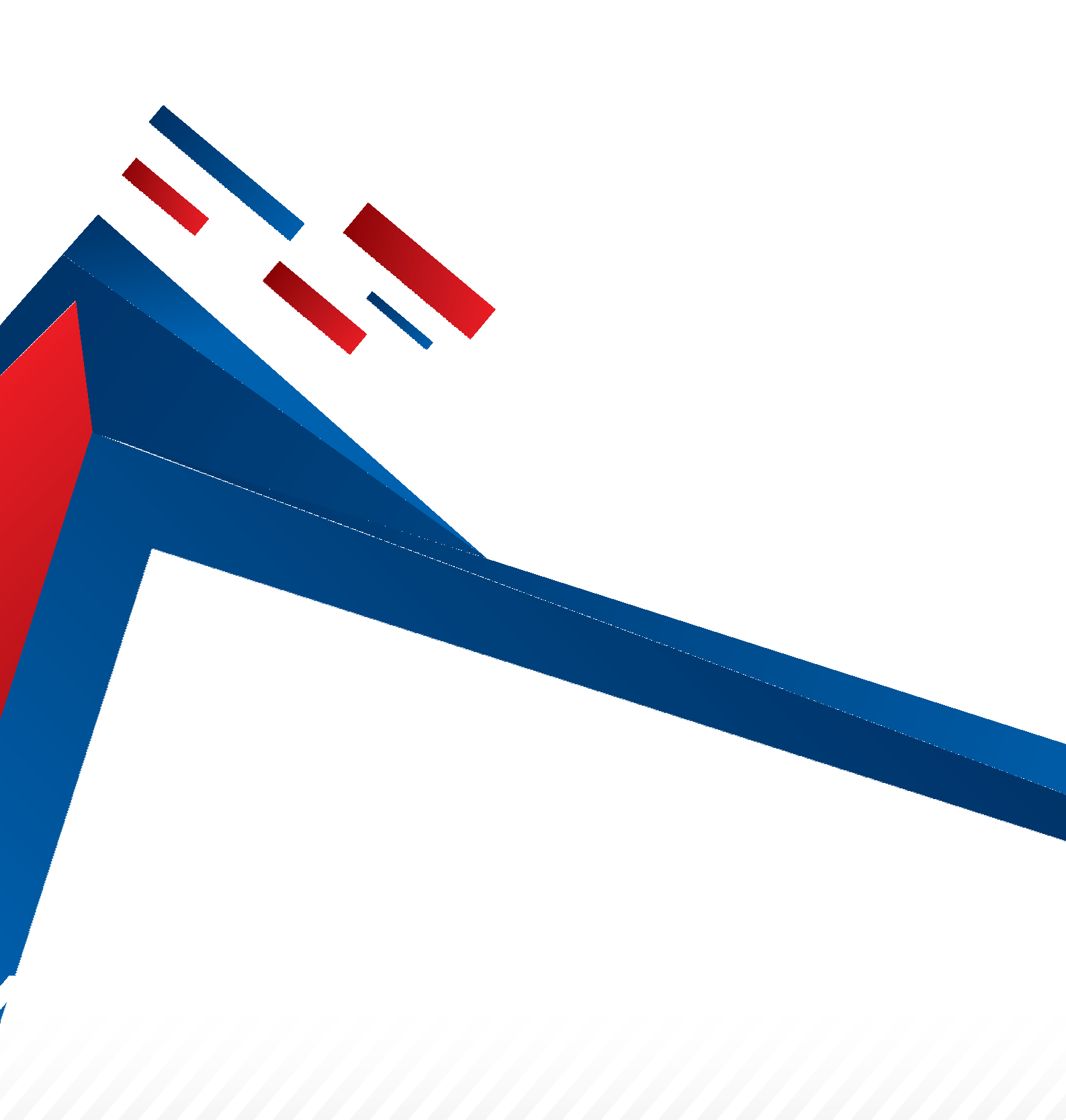 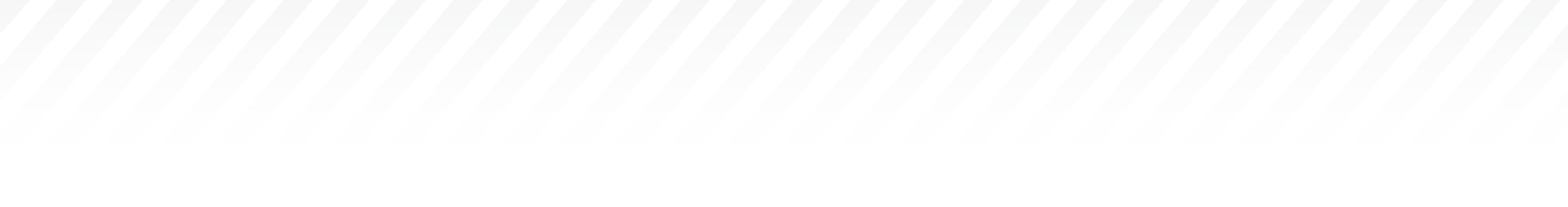 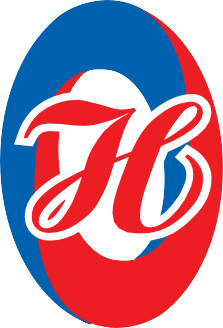 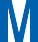 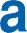 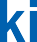 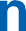 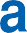 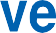 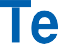 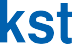 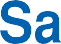 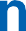 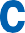 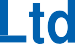 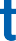 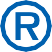 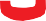 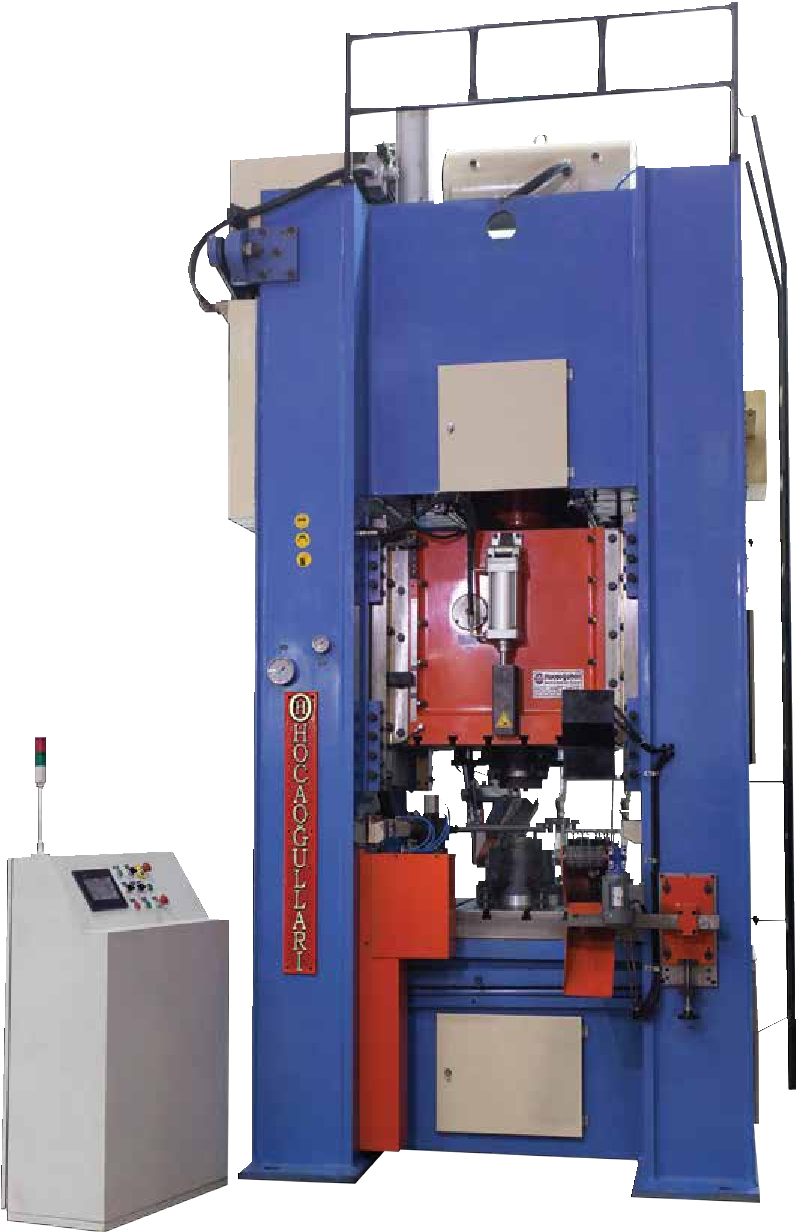 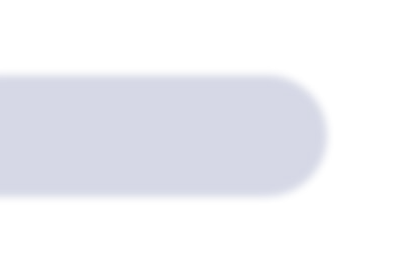 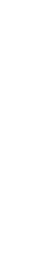 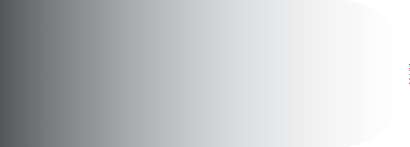 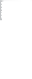 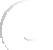 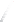 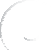 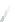 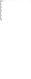 1991www.hocaogullarimakina.com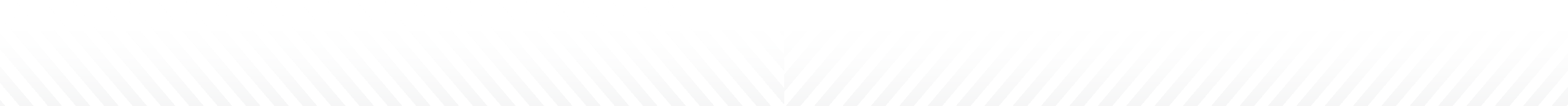 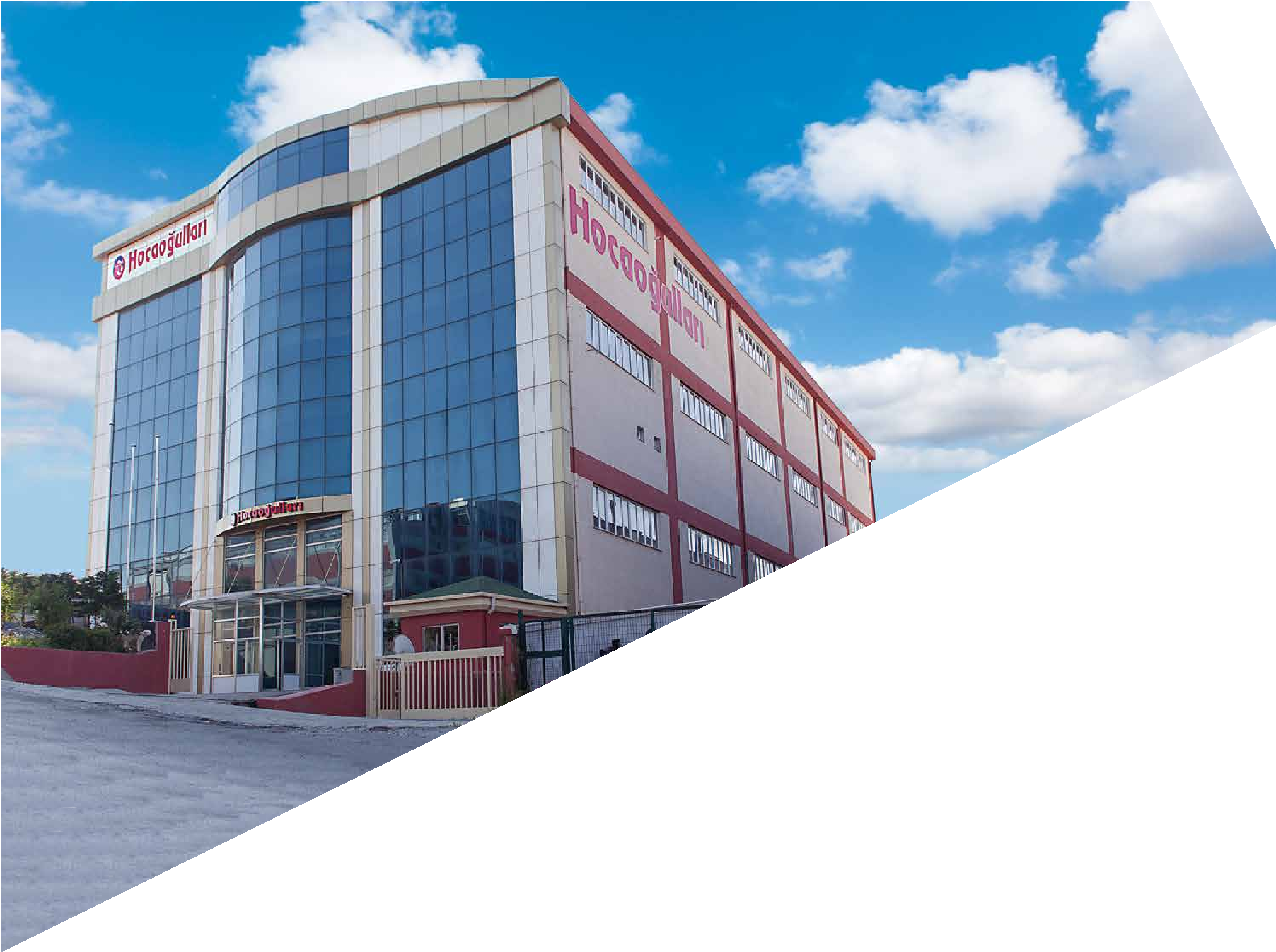 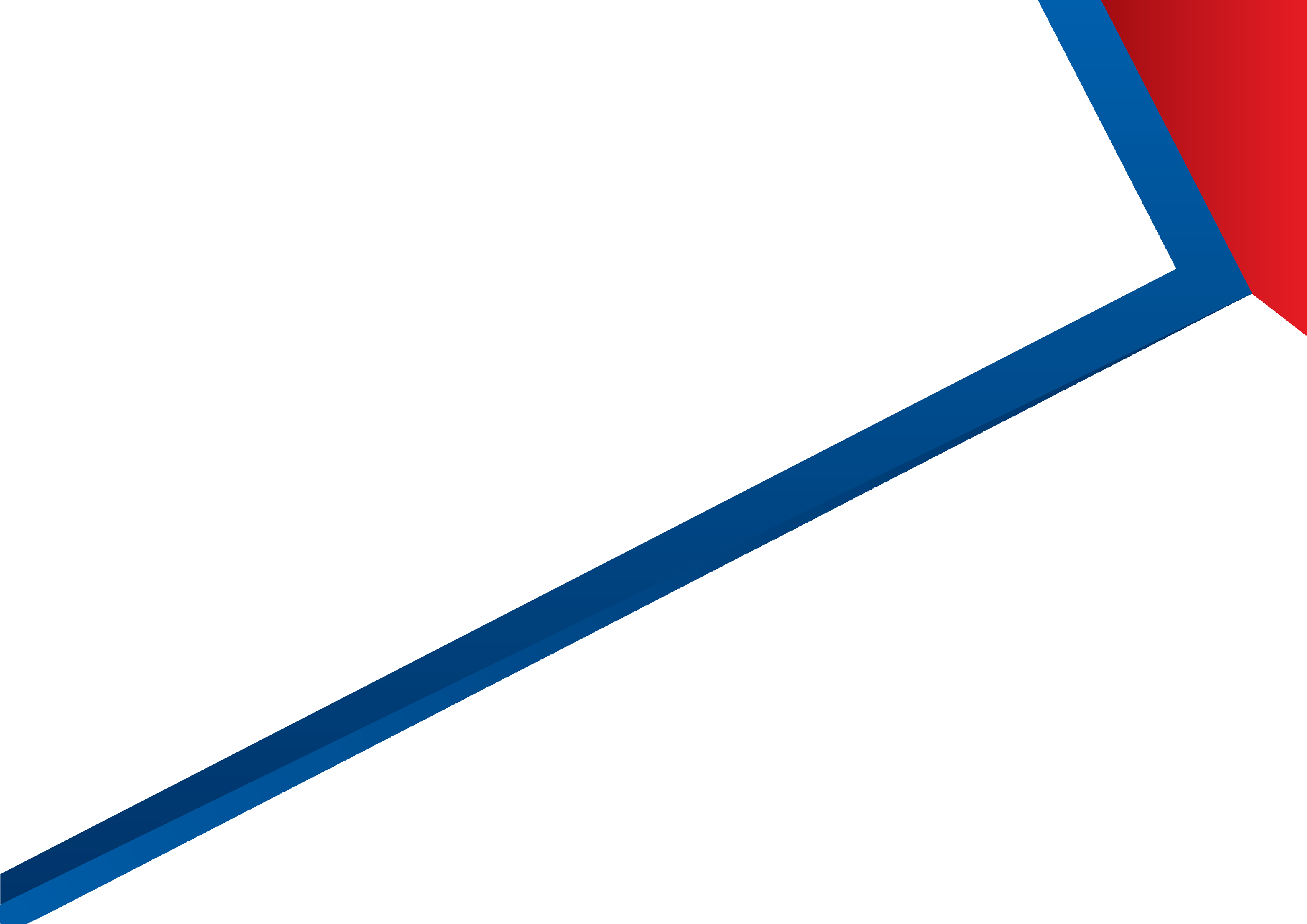 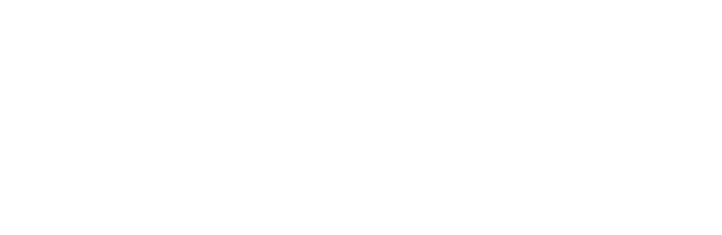 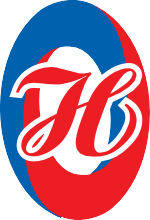 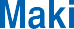 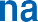 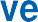 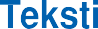 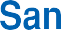 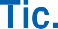 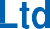 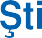 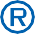 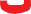 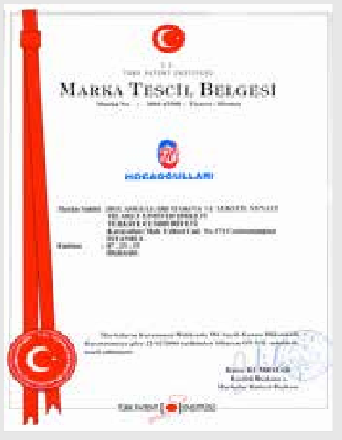 1991’den GünümüzeHocaoğulları Eksantrik Pres İmalatı Ltd.Şti. 1991 yılında İstanbul - Bayrampaşa'da HEPSAN-HOCAOĞULLARI EKSANTRİK PRES İMALATI adıaltında kurulmuştur.Firmamız 2000 yılında HOCAOĞULLARI MAKİNA TEKSTİL SANAYİ ve TİCARET LTD. ŞTİ. ismini alarak kurumsallaşma adına ilk adımını atmış olup Gaziosmanpaşa/Küçükköy sanayi bölgesindeki binasında üretimine devam etmiştir.Hocaoğulları Makina ve Tekstil San. Tic. Ltd. Şti.1991 yılından günümüze Eksantrik Pres İmalatı, Satışı ve Satış sonrası Yedek Parça garantisi, Güvenilir ve Hızlı servis hizmeti sunmaktadır.2017 Yılında HADIMKÖY’deki yeni fabrika binamızda Ürün Geliştirme, Tasarım, Projelendirme ve Üretim faaliyetlerimiz devam etmektedir. Hocaoğulları, Pres dövme sektöründe ilklere önderlik ederek, Robot Otomasyonlu Otomatik Pres ile Sıcak Pirinç Dövme sektöründe farklı çözümlerimizle Dünya Dövme Firmaları arasında yer edinmeyi kendine ilke edinmiştir.İmalatını ve Satışını Yaptığımız Ürünlerimiz;H tipi Eksantrik Pres imalatı’mız 100 tondan 630 tona kadar.C tipi Eksantrik Pres imalatı’mız 80 tondan 350 tona kadar.Sıcak Dövme Robot Otomasyonu Çiftli ve Tekli yükleme ve boşaltma sistemi.Pirinç Sıcak Dövme Sektöründe;Robot Otomasyon Sistemli Sıcak Dövme Otomatik Pres imalatı olarak ürettiğimiz makinalarımızın kullanıldığı başlıca hizmet verdiğimiz sektörler;Su Armatürleri, Vanaları ve Saatleri imalatıDoğalgaz Tesisat ve Vanaları imalatıBoru Tesisat Malzemeleri ve Fittings Çeşitleri imalatıGaz armatürleri İmalatıMetal İşleme Sektöründe;Kapı Kolu ve Kilit İmalatı,Otomotiv yan sanayi imalatı, metal şekillendir- me, kesme, sıvama alanlarında hizmet vermeye devam etmekteyiz.Makinalarımızın Arge-Tasarım ve Projelendirme aşamalarını 3 boyutlu Solidworks programı kullanarak tamamladıktan sonra imalat aşamasına geçilmektedir. Makina dizaynı yüksek kaynak teknolojisi kullanılarak, kaliteli malzeme seçimi, itinalı işçilik, ağır iş şartlarına dayanıklı mekanik parçalar ve mukavemeti sağlam gövde dizaynı yapılarak üretilmektedir. Makinalarımız yedek parça ve servis güvencesi ile HOCAOĞULLARI markamız adı altında üretilmektedir.Hocaoğulları Eksantrik Pres İmalatı Ltd. Şti. olarak hedefimiz; Türkiye’de ve Dünya’da Pazar paylarımızı daha da artırmak için; Dünya ve Avrupa standlarını takip edip gelişen teknolojiyi ve Endüstriyel yenilikleri makinalarımıza uygulayarak, hep daha kaliteli ve daha sağlam makinalar imal ederek müşteri memnuniyeti odaklı makinalar üretmektir.H Tipi Eksantrik Pres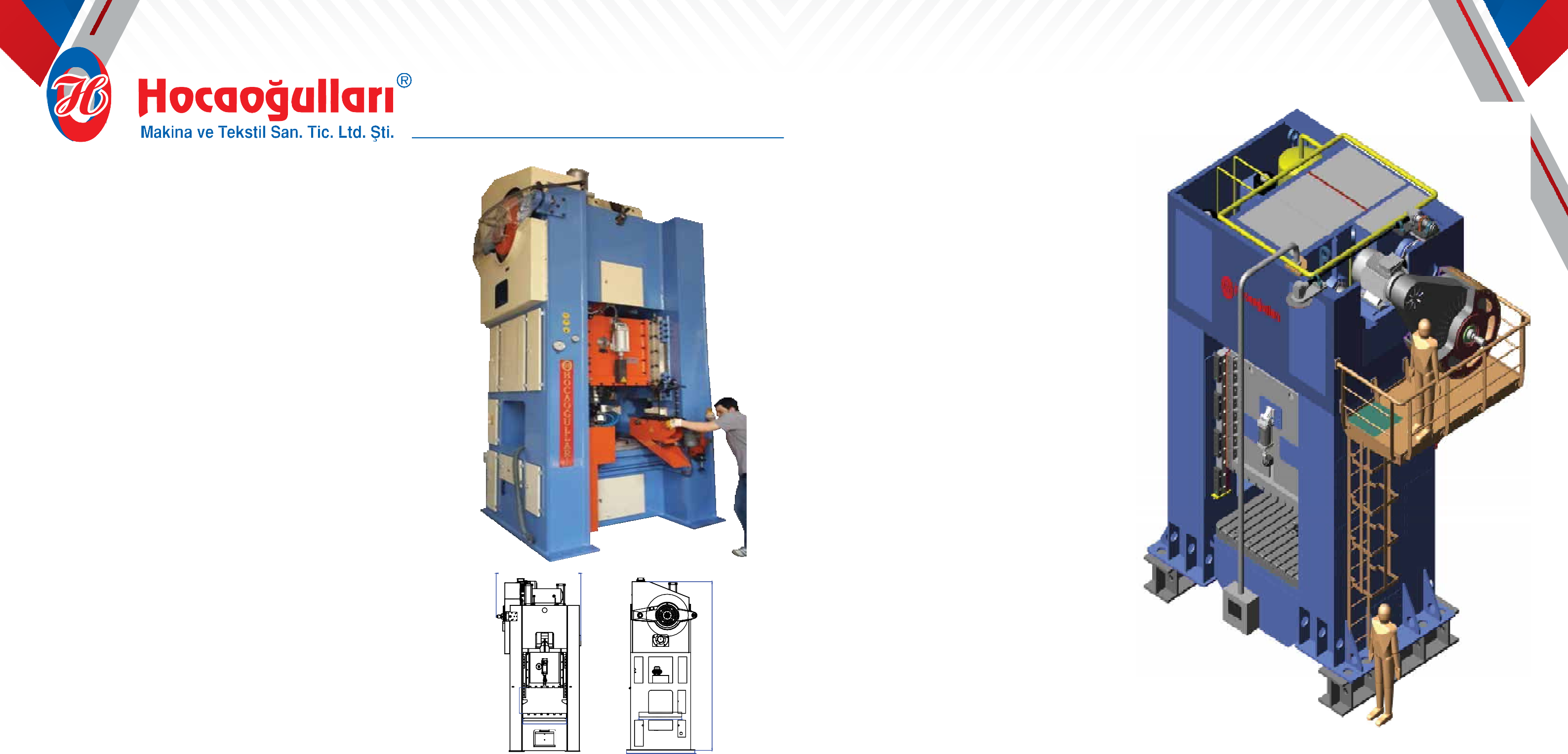 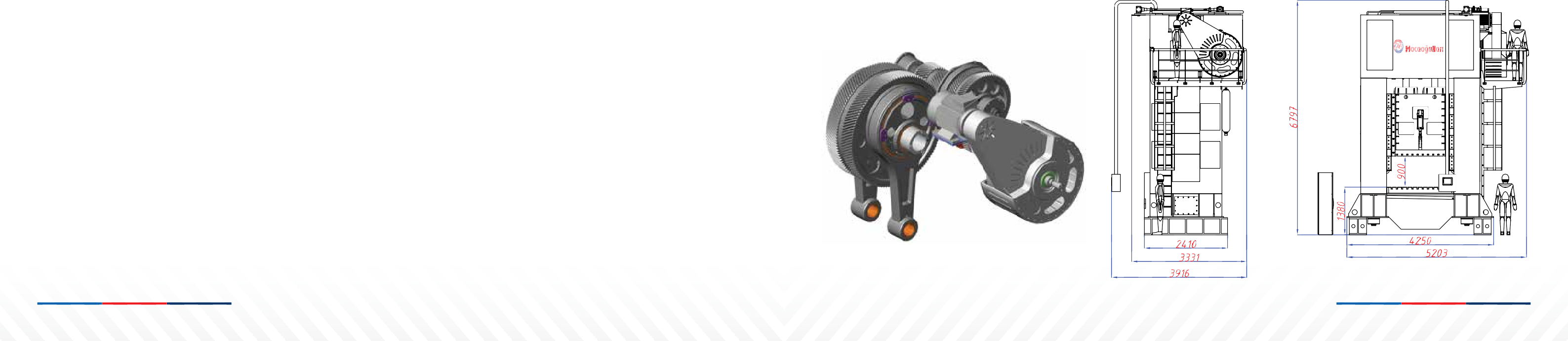 Standart ÖzellikleriÇelik konstrüksiyon gövdePnömatik kavrama / Fren kombinasyonuSabit strok &Ayarlı strokTam otomatik ince yağ sirkülasyonuMotorlu ve manuel koç ayarıHidrolik sigortaSekiz yüzeyden kızaklı koçKoçta balansiyer çift pistonT kanallı ek tablaPlc kontrol sistemiPiyano tipi panoPnömatik üst mal çıkarıcı sistemiAlt çıkarıcı -Pnömatik tandem hava yastığıİsteğe bağlı (opsiyonnel)Hidrolik havayastığıEmniyet BariyeriHız kontrol ünitesiH Tipi Yüksek Tonajlı Parçalı 630 Ton Pres630 Ton Pres Teknik ÖlçüleriAÖM’e 6mm kala maksimumPres gücü	6300 KnStrok	320 MmVuruş adedi	30 1/dakikaKoç vida ayarı (mm)	150Koç tabla arası mesafe	900 Mmİş tablası ebatları (mm)	1900 x 1700 Hidrolik yastık kuvveti	800 KnHidrolik yastık kursu	100 MmElektrik motor gücü	90 kw Makina ağırlığı (yaklaşık)	75 tonMakina ebatları (mm)	6700 x 4250 x 3250 	D		Teknik ÖzelliklerBeş parçalı kaynaklı çelik konstrüksiyon gövdeEksantrik dişli ile tahrikÇift helis iki kademe dişli çifti redüksiyonuİnvertor ile elektrik motor devri ayarıYağ banyosunda çalışan kavrama-fren kombinasyonu (herıon-almanya)Devir daim eden sürekli sıvı yağlama sistemiB	- Basınç altındaki parçaların otomatik yağlanmasıC	- Yağlama noktalarının alarm kontrolüE	- Hidrolik sigorta (herıon-almanya)- Hidrolik yastıklamaC Tipi Hava Kavramalı Eksantrik PreslerStandart ÖzellikleriÇelik konstrüksiyon iç ve dış takviyeli gövdePinomatik kavrama / Fren kombinasyonuAyarlanabilir Strok / Sabit StronkTam otomatik ince yağ sirkülasyonuKapalı yağ haznesinde dişli grubuMotorlu ve Manuel koç ayarıKoç Reglaj AyarıHidrolik sigortaAltı yüzeyden kızaklı koçKoçta balansiyer çift pinömatik pistonÜst mal çıkarıcı sistemiEl ve ayak kumanda sistemiİsteğe bağlı (opsiyonnel)Plc kontrol sistemiPiyano tipi panoT kanallı ek tabla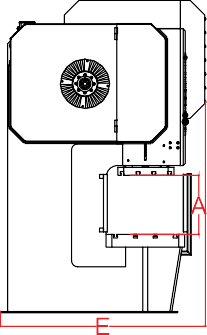 Masa altına çıkarıcı hava yastığı pinömatikEmniyet BariyeriHız kontrol ünitesiC Tipi Mekanik Kavramalı Angrenajlı Eksantrik PreslerStandart ÖzellikleriÇelik konstrüksiyon takviyeli gövdeMekanik KavramaAyarlanabilir StronkDarbeye dayanıklı MKE dövme malzemesinden eksantrik miliEl ve ayak kumandasıPinomatik pedal sistemiMerkezi yağlama sistemiAşınmaya ve darbeye dayanıklı özel bronz yataklarBakım kolaylığı açısından parçalı kama sistemiYedek plaka (İsteğe Bağlı)Motorlu veya manuel koç ayarıÜç konumlu elektrik panosu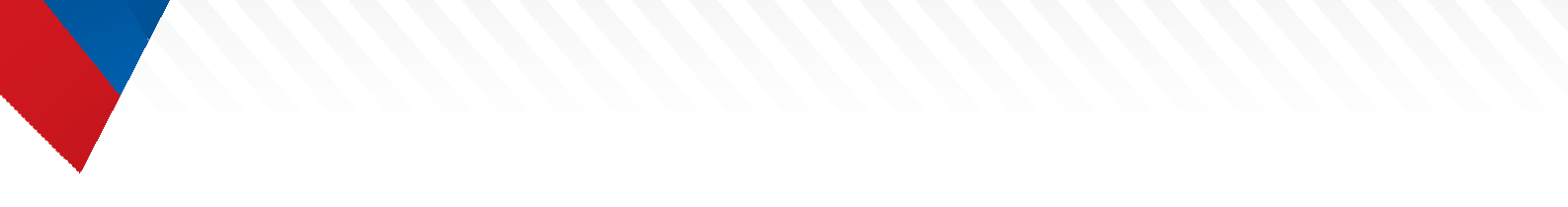 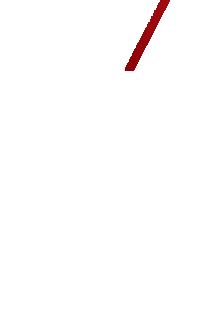 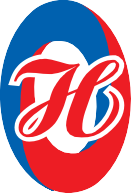 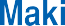 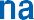 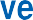 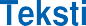 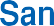 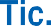 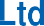 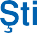 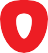 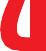 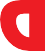 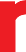 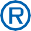 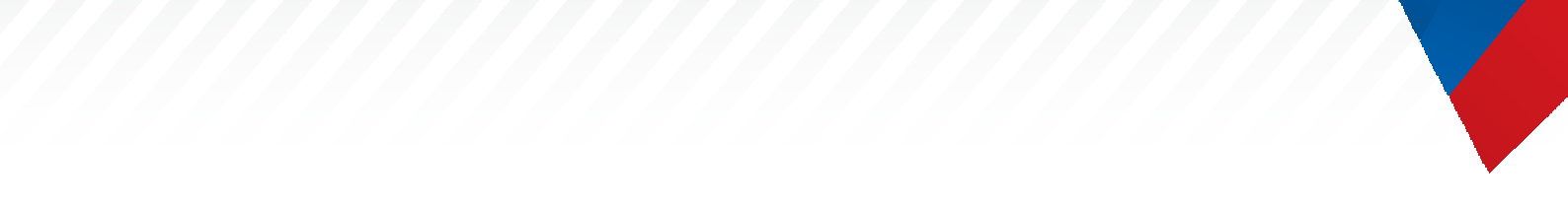 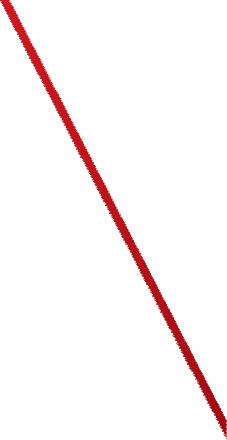 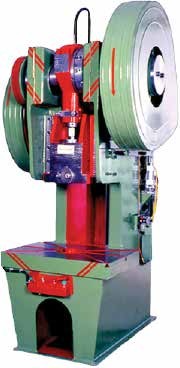 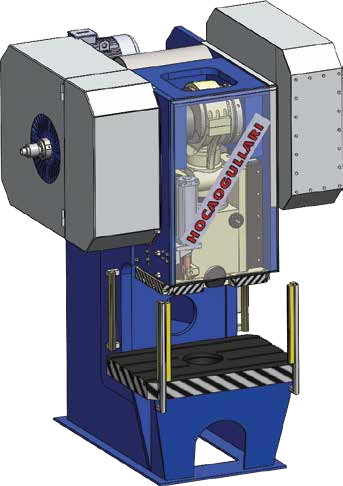 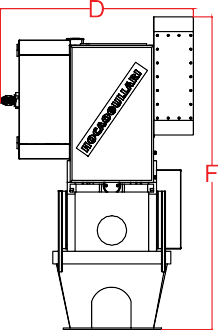 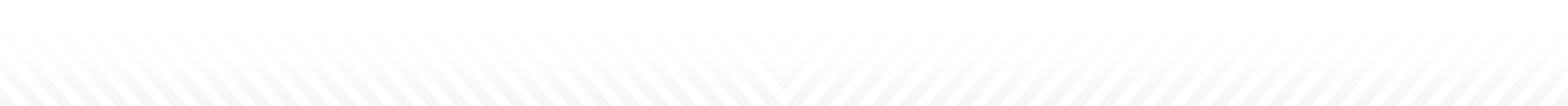 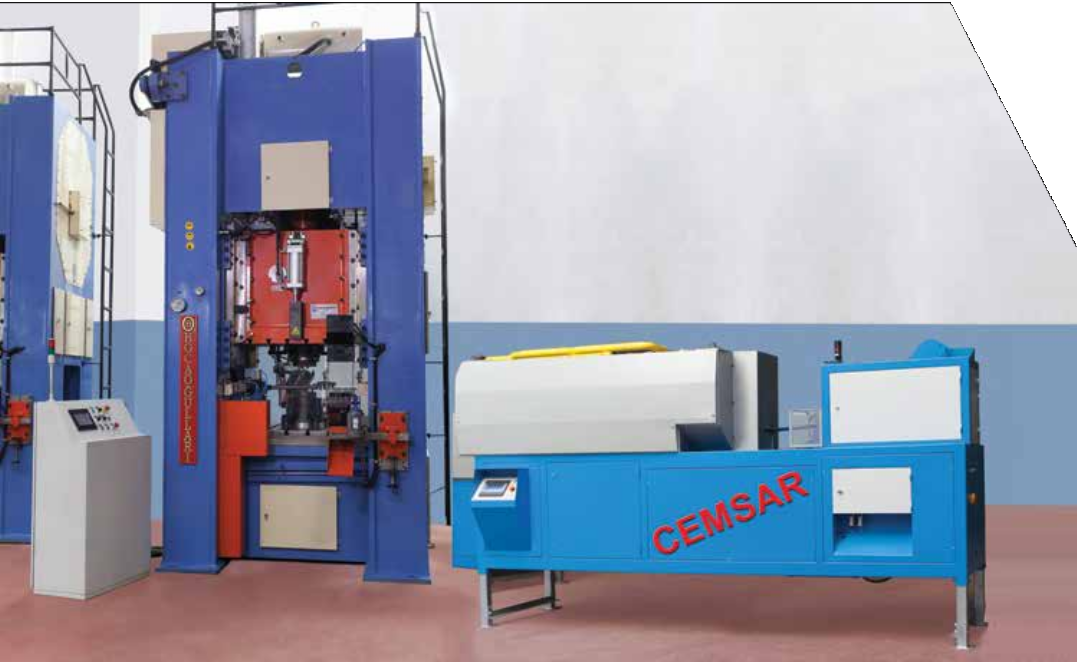 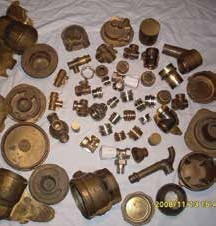 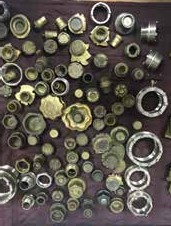 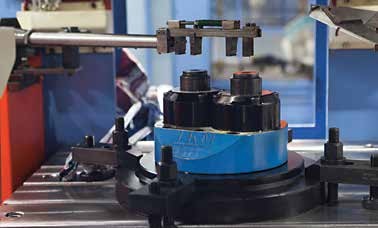 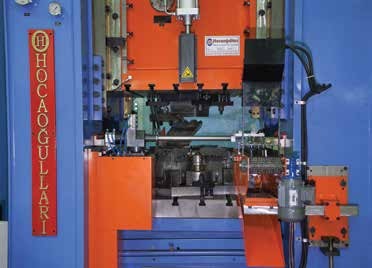 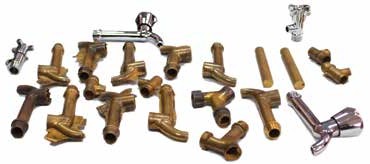 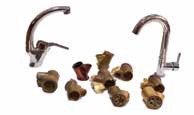 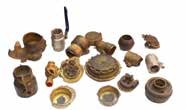 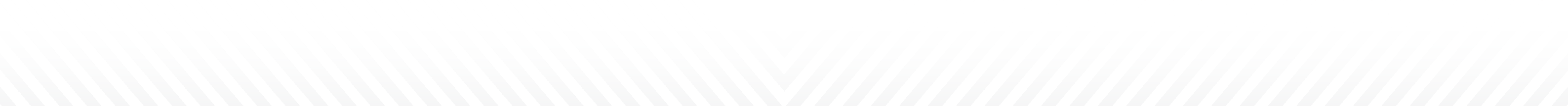 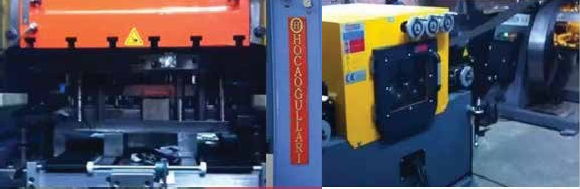 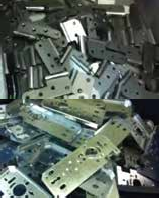 İki Yollu Standart Fırın ÖzellikleriIsıtma bölgesi	İki sıra x 18 adet şalama Yanma odası boyu	1.700 MmMalzeme aralığı	Ø14-Ø30	L:100 mm max Ray özelliği	310 sİzolasyon	Refrakter ( 1700°C ), seramik fiber, seraboard, taşyünü Malzeme yükleme	Otomatik pnömatikEbatlar	1- iki yollu standart fırın (cehennem boyu 1700 mm) En: 1300 Boy: 3550 Yüks.: 2150 mm 2- İki yollu uzun fırın (cehennem boyu 2200mm) En: 1300 Boy: 4300 Yüks.: 2150 mm3- İki yollu ekstre uzun fırın(cehennem boyu 2700mm) En: 1300 Boy: 5200 Yüks.: 2150 mm 4- Dört yollu uzun fırın(cehennem boyu 2200mm) En: 1300 Boy: 4300 Yüks.: 2150 mm (Bütün fırınlarda ayaktan yükseltme 60 cm ayar imkanı )Baskı kapasite	25*2= 50 adet/dk Yakıt	LPG-DoğalgazMalzeme çapı	14 - 30 mmTavlama süresi	25 x 2 = 50 adet/dakGaz kapasite	168 KW/h3	3Gaz tüketimi	İkiyollu standart frn: 16 m /h, İkiyollu (2200) Uzun fırın: 21 m /h,İkiyollu(2700) E.Uzun fırın: 25m3/h, Dört Yollu (2200)uzun fırın: 40 m3/h Gaz giriş basıncı	300 mbarHava basıncı	6-8 bar Elektrik besleme	380-220-24 V Elektrik kapasite	4 KWElektrik kumanda	PLC - 5,7” dokunmatik ekran Çalışma şekli	Tam oransalAteşleme sistemi	Pilot kontrol Alev kontrol	İyonizasyonGaz emniyet	Minimum-maksimum gaz ve hava presostatları Sıcaklık emniyet	2 ayrı bölge ve 3 ayrı limit sıcaklık kontrolü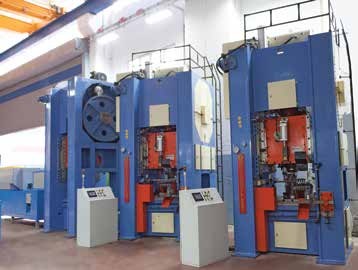 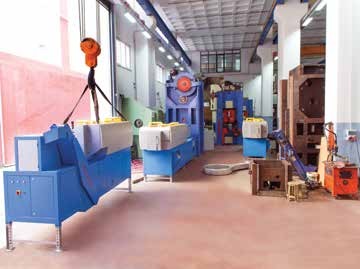 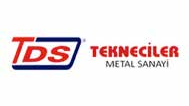 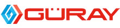 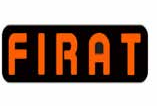 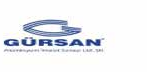 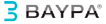 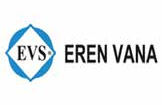 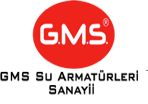 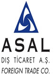 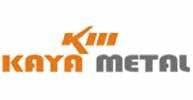 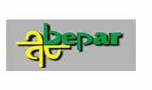 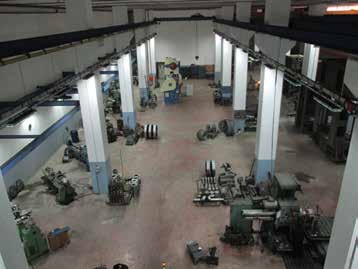 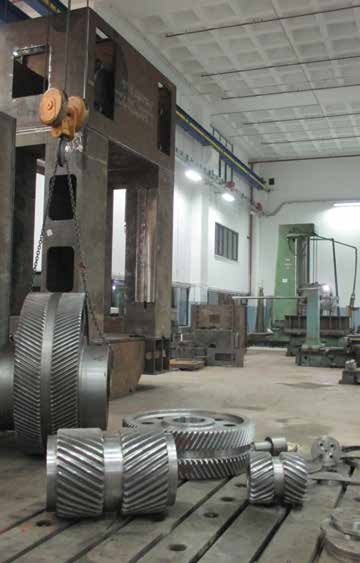 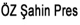 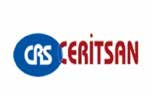 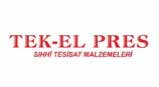 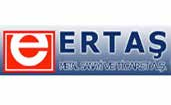 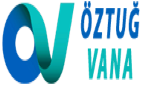 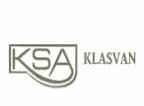 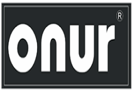 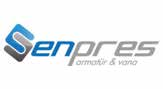 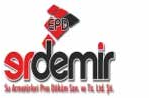 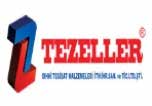 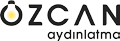 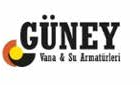 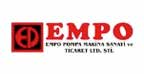 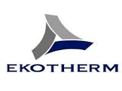 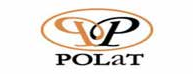 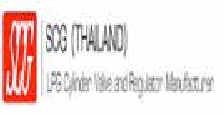 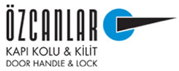 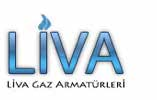 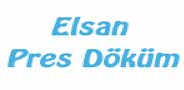 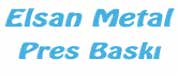 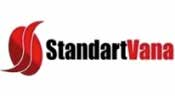 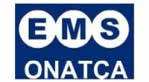 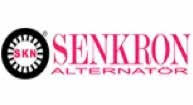 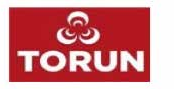 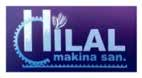 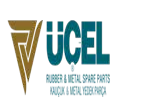 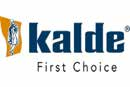 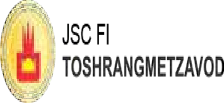 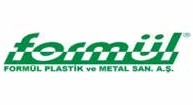 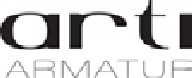 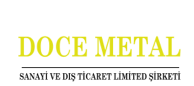 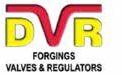 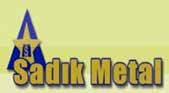 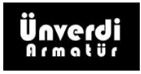 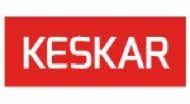 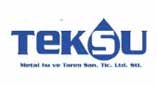 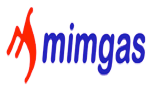 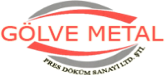 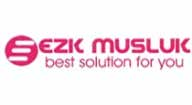 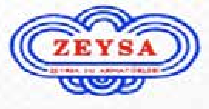 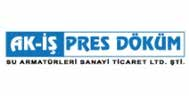 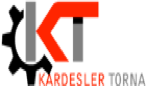 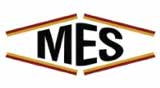 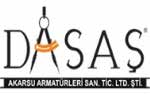 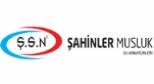 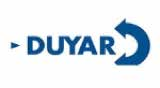 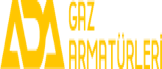 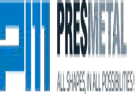 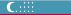 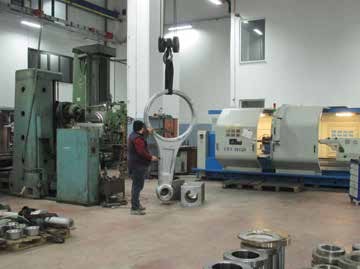 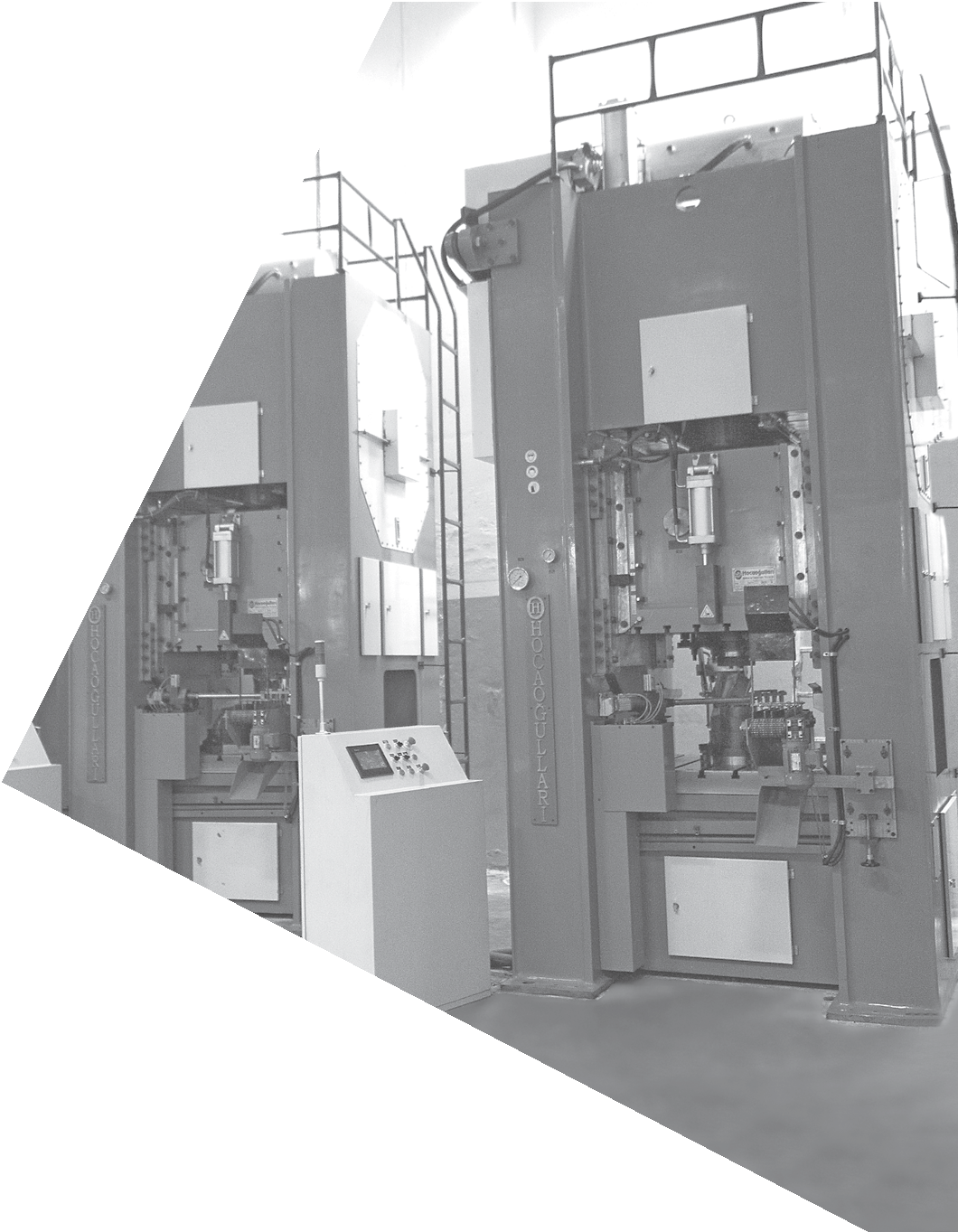 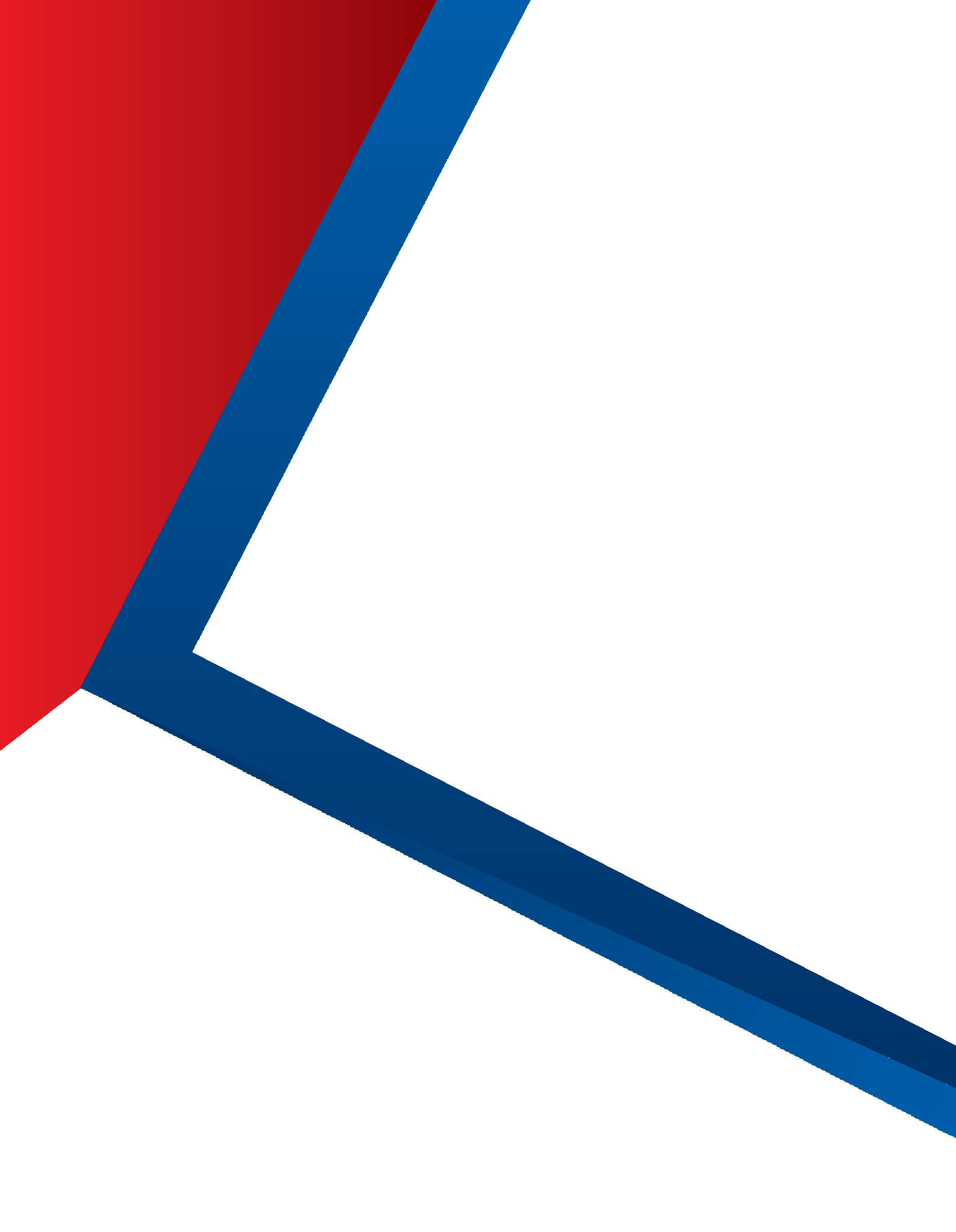 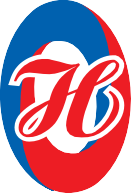 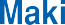 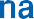 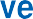 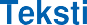 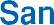 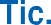 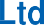 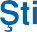 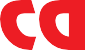 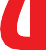 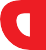 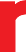 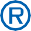 Atatürk Sanayi Bölgesi, Hadımköy Mah. Alparslan Sokak No. 14 HADIMKÖY ARNAVUTKÖY - İSTANBUL - TÜRKİYETel.	: 0212 477 73 41Tel. - Faks : 0212 477 73 40e-mail	: info@hocaogullarimakina.comWeb	: www.hocaogullarimakina.comC TİPİ EKSANTRİK HAVAKAVRAMALI PRES TEKNİK ÖZELLİKLERİC TİPİ EKSANTRİK HAVAKAVRAMALI PRES TEKNİK ÖZELLİKLERİC TİPİ EKSANTRİK HAVAKAVRAMALI PRES TEKNİK ÖZELLİKLERİC TİPİ EKSANTRİK HAVAKAVRAMALI PRES TEKNİK ÖZELLİKLERİC TİPİ EKSANTRİK HAVAKAVRAMALI PRES TEKNİK ÖZELLİKLERİC TİPİ EKSANTRİK HAVAKAVRAMALI PRES TEKNİK ÖZELLİKLERİC TİPİ EKSANTRİK HAVAKAVRAMALI PRES TEKNİK ÖZELLİKLERİC TİPİ EKSANTRİK HAVAKAVRAMALI PRES TEKNİK ÖZELLİKLERİC TİPİ EKSANTRİK HAVAKAVRAMALI PRES TEKNİK ÖZELLİKLERİC TİPİ EKSANTRİK HAVAKAVRAMALI PRES TEKNİK ÖZELLİKLERİC TİPİ EKSANTRİK HAVAKAVRAMALI PRES TEKNİK ÖZELLİKLERİC TİPİ EKSANTRİK HAVAKAVRAMALI PRES TEKNİK ÖZELLİKLERİC TİPİ EKSANTRİK HAVAKAVRAMALI PRES TEKNİK ÖZELLİKLERİTeknik BilgilerBasınçSabit Strok (Opsiyonel)Ayarlı StrokReglaj Ayarı (Vida Hareketi)(B) Masa - Koç Ara MesafesiMasa EbadıPres DevirMotor Gücü Motor Devri(D) Pres Eni(E) Pres Boyu (önden arkaya)(F) Pres Yükseklik UzunluğuAğırlıkTipTonmmmmmmmmmmDevir/dk.KW/DVRmmmmmmTon.CPK 808014010-14070500575x800557,5/14501430159025304500CPK 12012017020-17075550700x10005011/14501520183528056500CPK 15015020020-20090600750x11005015/14501610195530858500CPK 25025018020-18090600800x12005018,5/145018152105320012000CPK 35035018020/18090620870x12505022/145019402415348014000